Transition Pathway Services Demonstration GrantMassachusetts Rehabilitation CommissionIntroductionMassachusetts Rehabilitation Commission was awarded a 5 year, 5 million dollar federal grant from the Rehabilitation Services Administration in the Fall of 2016. The Transition Pathway Services (TPS) Demonstration Grant develops a coordinated set of services provided by community partners including vocational rehabilitation, career centers, independent living centers, pre-employment transition vendors and local educational authorities to increase employment and/or post-secondary education opportunity for students with disabilities.The ten services components in the TPS model include: 2 Work Based Learning ExperiencesVocational CounselingWorkplace Readiness TrainingBenefits CounselingAssistive TechnologyTransportation CoordinationVocational AssessmentsPeer MentoringCustomized Job PlacementFamily Support Transition Planning.Project GoalsTheory of Change Transition Pathway Services believes if students have access to a coordinated Career Discovery Team of transition services that this can improve academic and career planning along with skill development that will lead to improvements in employment outcomes and postsecondary educational opportunities. The field of transition can be fragmented and redundant, through TPS efforts, students will have a more seamless transition planning process preparing them for life after high school.Career Discovery Team Strategy 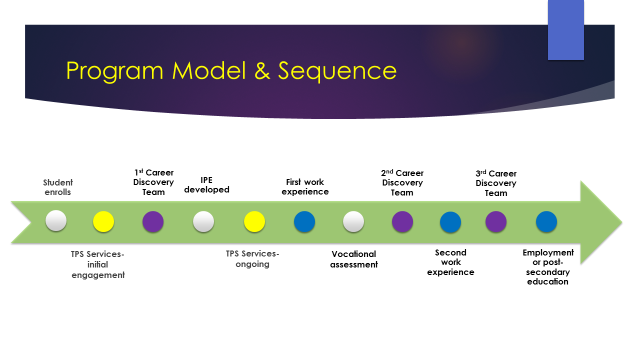 Next StepsStrengthen relationships with employers to support work readiness training and opportunities Explore how the Career Discovery Team reduces barriers to services and information Document promising practices around engaging students in vocational rehabilitation and work based learningDevelop trainings, guidance, and tools for all MRC Counselors working with studentsStrategize about sustainabilityInputsOutputsOutcomes-ImpactMRCPre-ETS vendorsMRC cross-agency partnerships (IDD, MH, etc.)MA Department of EducationMA DOL & WorkforceICIMA ILCsCommunity PartnersProject Advisory GroupStudent Advisory GroupBusiness Advisory GroupTPS Intervention Implemented to Include components:2 WBL Exp.Workplace ReadinessAssistive TechnologyCareer Discovery TeamsVoc counselingBenefits counseling Transportation coordinationPeer mentoring Family support transition planning Formalized Partnerships and Contacts with partners an VendorsBusiness outreach plan651 Students in Roxbury, Lawrence, and Springfield, MA area who are receive TPS intervention.651 Career Discovery Teams coordinating servicesMA businesses providing work based learning experiences  SHORT TERMStudents improve knowledge and skills in academic and careers planningStudents successfully complete 2 work experiences (one paid)Students complete high schoolStudents are satisfied with TPS services Employers are satisfied with work experiences Systems-level:Key stakeholder partners engage in coordinated team effortsLONG TERMStudents are either in a competitive job and/or pursuing post-sec educationIncrease by 10% the number of business engaged with VR and providing WBL experiences to students with disabilities.Systems-level:Improved coordination of transition servicesEvidence on TPS model impact disseminated 
